Долаток 3ОПИС ДИСЦИПЛІНИ(до 1000 друкованих знаків)Основою вивчення дисципліни є засвоєння студентами теоретичних і методологічних основ інфекційного та епізоотичного процесів, оволодіння методами діагностики інфекційних хвороб бактеріальної, вірусної і мікозної природи, навичками науково-обґрунтованого планування, прогнозування епізоотичної ситуації, організації і проведення протиепізоотичних, гігієнічних, ветеринарно-санітарних, заходів біобезпеки і біозахисту та здійснення ветеринарно-санітарної експертизи продукції тваринництва.Щільне місце в знаннях інфекційних хвороб займає модулювання та прогнозування епізоотичної ситуації контагіозних хвороб на фоні антибіотикорезистентних штамів збудника та залишкового поствакцинального імунітету. Прийняття рішень на основі благополуччя тварин, ветеринарного законодавства України та Міжнародних директив і правил дозволить отримати безпечну і якісну продукцію твраинництва. Метою  є засвоєння студентами теоретичних і методологічних основ інфекційного та епізоотичного процесів, закономірностей, які лежать в основі розвитку інфекційних хвороб, оволодіння методами діагностики інфекційних хвороб, навиками науково-обґрунтованого планування, моделювання, прогнозування, організації і проведення протиепізоотичних заходів.СТРУКТУРА ДИЦИПЛІНИПОЛІТИКА ОЦІНЮВАННЯШКАЛА ОЦІНЮВАННЯ ЗНАНЬ СТУДЕНТІВ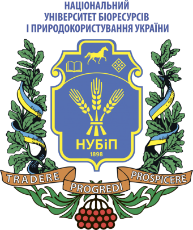 СИЛАБУС ДИСЦИПЛІНИ «Епізоотологія та інфекційні хвороби»Ступінь вищої освіти - БакалаврСпеціальність 212 Ветеринарна гігієна, санітарія і експертизаОсвітня програма - «Ветеринарна медицина»Рік навчання - 3, 4 семестр – 7, 8Форма навчання - деннаКількість кредитів ЄКТС - 8Мова викладання - українська_______________________Лектор дисципліниЛитвиненко Віктор Миколайович_________________Контактна інформація лектора (e-mail)lytvynenko_vm@nubip.edu.ua   ______________________________________________________________________________Сторінка дисципліни в eLearn https://elearn.nubip.edu.ua/course/view.php?id=5011ТемаГодинилекції/лабораторніРезультати навчанняЗавданняОцінювання1 семестр1 семестр1 семестр1 семестр1 семестрМодуль 1Модуль 1Модуль 1Модуль 1Модуль 1Тема 1. Введення в епізоотологію. Предмет і методи епізоотології. Епізоотологічні аспекти вчення про інфекцію.2/3/4Знати: -Вчення про епізоотичний процес та його рушійні сили.-Закономірності розвитку епізоотичного процесу та стадійність епізоотій.-Методи аналізу епізоотичної ситуації (враховуючи нозологічну структуру захворювань, питому вагу окремої хвороби, широту поширення хвороби, коефіцієнт вогнищевості, тощо).-Принципи протиепізоотичної роботи;-Особливості описової епідеміології, моделювання та прогнозування і застосування їх за різних форм інфекції.-Вплив зовнішнього середовища, природно - географічних та соціально-економічних факторів на інтенсивність епізоотологічного процесу.-Основи епізоотологічного прогнозування (етапи та завдання прогнозування, основні та додаткові фактори прогностичного фону різних захворювань).-Місце та значення дезінфекції, дератизації та дезінсекції в комплексі протиепізоотичних заходів.-Особливості ліквідації емерджентних та транскордонних хвороб.-Хвороби тварин які вимагають обов’язкового інформування компетентного органу та нотифікації Міжнародних організацій; -Де знайти актуальну інформацію щодо специфічних хвороб, їх попередження, контролю, включаючи механізми швидкого реагування.Вміти:-Самостійно провести епізоотологічне обстеження господарства, встановити причини захворюваності і загибелі тварин. Грамотно написати акт.-Розуміти та брати участь відповідним чином в епідеміологічних розслідуваннях, включаючи збір та транспортування взятих проб чи зразків.-Організувати і провести дезінфекцію різних об’єктів та дезінфекцію приміщень у присутності тварин.-Запровадити заходи з біобезпеки та біозахисту на підприємстві-Провести протиепізоотичну роботу в господарствах промислового типу.-Розробити і провести систему оздоровчих заходів в епізоотичному вогнищі, та за заходи боротьби з транскордонними захворюваннями.-Визначати нозологічну структуру захворювання, питому вагу окремої хвороби, широту поширення хвороби, коефіцієнт вогнищевості.-Діяти відповідно до регламенту щодо транскордонних хвороб.-Застосовувати відслідковуваність та нагляд з боку відповідного ветеринарного органу.  -Розуміти та брати участь у планових та екстрених вакцинаціях, а також у планових програмах планового дослідження, вибраковки та лікування. Розрізняти норму і патологію серед бджіл.Застосовувати методи моделювання, прогнозування, заходи з біобезпеки та біозахисту в системі протиепізоотичних заходівВикористовувати Законодавство України та Міжнародне право у процесі отримання та нагляду за продуктами бджільництва.Проведення лабораторної роботи. Співбесіда.Складання тестів.Виконання самостійної роботи (в.т.ч. в elearn)5Тема 2. Значення макроорганізму в розвитку та прояві інфекційного процесу. Неспецифічна (природна) резистентність і специфічний імунітет. Імунодефіцити.2/3/4Знати: -Вчення про епізоотичний процес та його рушійні сили.-Закономірності розвитку епізоотичного процесу та стадійність епізоотій.-Методи аналізу епізоотичної ситуації (враховуючи нозологічну структуру захворювань, питому вагу окремої хвороби, широту поширення хвороби, коефіцієнт вогнищевості, тощо).-Принципи протиепізоотичної роботи;-Особливості описової епідеміології, моделювання та прогнозування і застосування їх за різних форм інфекції.-Вплив зовнішнього середовища, природно - географічних та соціально-економічних факторів на інтенсивність епізоотологічного процесу.-Основи епізоотологічного прогнозування (етапи та завдання прогнозування, основні та додаткові фактори прогностичного фону різних захворювань).-Місце та значення дезінфекції, дератизації та дезінсекції в комплексі протиепізоотичних заходів.-Особливості ліквідації емерджентних та транскордонних хвороб.-Хвороби тварин які вимагають обов’язкового інформування компетентного органу та нотифікації Міжнародних організацій; -Де знайти актуальну інформацію щодо специфічних хвороб, їх попередження, контролю, включаючи механізми швидкого реагування.Вміти:-Самостійно провести епізоотологічне обстеження господарства, встановити причини захворюваності і загибелі тварин. Грамотно написати акт.-Розуміти та брати участь відповідним чином в епідеміологічних розслідуваннях, включаючи збір та транспортування взятих проб чи зразків.-Організувати і провести дезінфекцію різних об’єктів та дезінфекцію приміщень у присутності тварин.-Запровадити заходи з біобезпеки та біозахисту на підприємстві-Провести протиепізоотичну роботу в господарствах промислового типу.-Розробити і провести систему оздоровчих заходів в епізоотичному вогнищі, та за заходи боротьби з транскордонними захворюваннями.-Визначати нозологічну структуру захворювання, питому вагу окремої хвороби, широту поширення хвороби, коефіцієнт вогнищевості.-Діяти відповідно до регламенту щодо транскордонних хвороб.-Застосовувати відслідковуваність та нагляд з боку відповідного ветеринарного органу.  -Розуміти та брати участь у планових та екстрених вакцинаціях, а також у планових програмах планового дослідження, вибраковки та лікування. Розрізняти норму і патологію серед бджіл.Застосовувати методи моделювання, прогнозування, заходи з біобезпеки та біозахисту в системі протиепізоотичних заходівВикористовувати Законодавство України та Міжнародне право у процесі отримання та нагляду за продуктами бджільництва.Проведення лабораторної роботи. Співбесіда.Складання тестів.Виконання самостійної роботи (в.т.ч. в elearn)5Тема 3. Суть епізоотичного процесу. Епізоотичний ланцюг і рушійні сили епізоотичного процесу. Механізм, фактори та шляхи передачі збудників інфекційних хвороб. Сезонність, періодичність, фактори впливу на прояв епізоотій.2/3/4Знати: -Вчення про епізоотичний процес та його рушійні сили.-Закономірності розвитку епізоотичного процесу та стадійність епізоотій.-Методи аналізу епізоотичної ситуації (враховуючи нозологічну структуру захворювань, питому вагу окремої хвороби, широту поширення хвороби, коефіцієнт вогнищевості, тощо).-Принципи протиепізоотичної роботи;-Особливості описової епідеміології, моделювання та прогнозування і застосування їх за різних форм інфекції.-Вплив зовнішнього середовища, природно - географічних та соціально-економічних факторів на інтенсивність епізоотологічного процесу.-Основи епізоотологічного прогнозування (етапи та завдання прогнозування, основні та додаткові фактори прогностичного фону різних захворювань).-Місце та значення дезінфекції, дератизації та дезінсекції в комплексі протиепізоотичних заходів.-Особливості ліквідації емерджентних та транскордонних хвороб.-Хвороби тварин які вимагають обов’язкового інформування компетентного органу та нотифікації Міжнародних організацій; -Де знайти актуальну інформацію щодо специфічних хвороб, їх попередження, контролю, включаючи механізми швидкого реагування.Вміти:-Самостійно провести епізоотологічне обстеження господарства, встановити причини захворюваності і загибелі тварин. Грамотно написати акт.-Розуміти та брати участь відповідним чином в епідеміологічних розслідуваннях, включаючи збір та транспортування взятих проб чи зразків.-Організувати і провести дезінфекцію різних об’єктів та дезінфекцію приміщень у присутності тварин.-Запровадити заходи з біобезпеки та біозахисту на підприємстві-Провести протиепізоотичну роботу в господарствах промислового типу.-Розробити і провести систему оздоровчих заходів в епізоотичному вогнищі, та за заходи боротьби з транскордонними захворюваннями.-Визначати нозологічну структуру захворювання, питому вагу окремої хвороби, широту поширення хвороби, коефіцієнт вогнищевості.-Діяти відповідно до регламенту щодо транскордонних хвороб.-Застосовувати відслідковуваність та нагляд з боку відповідного ветеринарного органу.  -Розуміти та брати участь у планових та екстрених вакцинаціях, а також у планових програмах планового дослідження, вибраковки та лікування. Розрізняти норму і патологію серед бджіл.Застосовувати методи моделювання, прогнозування, заходи з біобезпеки та біозахисту в системі протиепізоотичних заходівВикористовувати Законодавство України та Міжнародне право у процесі отримання та нагляду за продуктами бджільництва.Проведення лабораторної роботи. Співбесіда.Складання тестів.Виконання самостійної роботи (в.т.ч. в elearn)5Тема 4. Значення схильності тварин до захворювань в епізоотичному процесі. Форми прояву, динаміка, стадійність епізоотій. Поняття про епізоотичне вогнище (епізоотичне, природне), неблагополучний пункт та загрозливу зону. Види епізоотичних вогнищ. Поняття про краєву епізоотологію і епізоотологічну географію, їх зв’язок з питанням екології.2/3/4Знати: -Вчення про епізоотичний процес та його рушійні сили.-Закономірності розвитку епізоотичного процесу та стадійність епізоотій.-Методи аналізу епізоотичної ситуації (враховуючи нозологічну структуру захворювань, питому вагу окремої хвороби, широту поширення хвороби, коефіцієнт вогнищевості, тощо).-Принципи протиепізоотичної роботи;-Особливості описової епідеміології, моделювання та прогнозування і застосування їх за різних форм інфекції.-Вплив зовнішнього середовища, природно - географічних та соціально-економічних факторів на інтенсивність епізоотологічного процесу.-Основи епізоотологічного прогнозування (етапи та завдання прогнозування, основні та додаткові фактори прогностичного фону різних захворювань).-Місце та значення дезінфекції, дератизації та дезінсекції в комплексі протиепізоотичних заходів.-Особливості ліквідації емерджентних та транскордонних хвороб.-Хвороби тварин які вимагають обов’язкового інформування компетентного органу та нотифікації Міжнародних організацій; -Де знайти актуальну інформацію щодо специфічних хвороб, їх попередження, контролю, включаючи механізми швидкого реагування.Вміти:-Самостійно провести епізоотологічне обстеження господарства, встановити причини захворюваності і загибелі тварин. Грамотно написати акт.-Розуміти та брати участь відповідним чином в епідеміологічних розслідуваннях, включаючи збір та транспортування взятих проб чи зразків.-Організувати і провести дезінфекцію різних об’єктів та дезінфекцію приміщень у присутності тварин.-Запровадити заходи з біобезпеки та біозахисту на підприємстві-Провести протиепізоотичну роботу в господарствах промислового типу.-Розробити і провести систему оздоровчих заходів в епізоотичному вогнищі, та за заходи боротьби з транскордонними захворюваннями.-Визначати нозологічну структуру захворювання, питому вагу окремої хвороби, широту поширення хвороби, коефіцієнт вогнищевості.-Діяти відповідно до регламенту щодо транскордонних хвороб.-Застосовувати відслідковуваність та нагляд з боку відповідного ветеринарного органу.  -Розуміти та брати участь у планових та екстрених вакцинаціях, а також у планових програмах планового дослідження, вибраковки та лікування. Розрізняти норму і патологію серед бджіл.Застосовувати методи моделювання, прогнозування, заходи з біобезпеки та біозахисту в системі протиепізоотичних заходівВикористовувати Законодавство України та Міжнародне право у процесі отримання та нагляду за продуктами бджільництва.Проведення лабораторної роботи. Співбесіда.Складання тестів.Виконання самостійної роботи (в.т.ч. в elearn)5Тема 5. Номенклатура і класифікація інфекційних хвороб. Закони і категорії епізоотології. Інтенсивні та екстенсивні показники ступеню напруженості моделювання і прогнозування епізоотичного процесу. Лікувально-профілактичні заходи при інфекційних хворобах тварин.2/3/4Знати: -Вчення про епізоотичний процес та його рушійні сили.-Закономірності розвитку епізоотичного процесу та стадійність епізоотій.-Методи аналізу епізоотичної ситуації (враховуючи нозологічну структуру захворювань, питому вагу окремої хвороби, широту поширення хвороби, коефіцієнт вогнищевості, тощо).-Принципи протиепізоотичної роботи;-Особливості описової епідеміології, моделювання та прогнозування і застосування їх за різних форм інфекції.-Вплив зовнішнього середовища, природно - географічних та соціально-економічних факторів на інтенсивність епізоотологічного процесу.-Основи епізоотологічного прогнозування (етапи та завдання прогнозування, основні та додаткові фактори прогностичного фону різних захворювань).-Місце та значення дезінфекції, дератизації та дезінсекції в комплексі протиепізоотичних заходів.-Особливості ліквідації емерджентних та транскордонних хвороб.-Хвороби тварин які вимагають обов’язкового інформування компетентного органу та нотифікації Міжнародних організацій; -Де знайти актуальну інформацію щодо специфічних хвороб, їх попередження, контролю, включаючи механізми швидкого реагування.Вміти:-Самостійно провести епізоотологічне обстеження господарства, встановити причини захворюваності і загибелі тварин. Грамотно написати акт.-Розуміти та брати участь відповідним чином в епідеміологічних розслідуваннях, включаючи збір та транспортування взятих проб чи зразків.-Організувати і провести дезінфекцію різних об’єктів та дезінфекцію приміщень у присутності тварин.-Запровадити заходи з біобезпеки та біозахисту на підприємстві-Провести протиепізоотичну роботу в господарствах промислового типу.-Розробити і провести систему оздоровчих заходів в епізоотичному вогнищі, та за заходи боротьби з транскордонними захворюваннями.-Визначати нозологічну структуру захворювання, питому вагу окремої хвороби, широту поширення хвороби, коефіцієнт вогнищевості.-Діяти відповідно до регламенту щодо транскордонних хвороб.-Застосовувати відслідковуваність та нагляд з боку відповідного ветеринарного органу.  -Розуміти та брати участь у планових та екстрених вакцинаціях, а також у планових програмах планового дослідження, вибраковки та лікування. Розрізняти норму і патологію серед бджіл.Застосовувати методи моделювання, прогнозування, заходи з біобезпеки та біозахисту в системі протиепізоотичних заходівВикористовувати Законодавство України та Міжнародне право у процесі отримання та нагляду за продуктами бджільництва.Проведення лабораторної роботи. Співбесіда.Складання тестів.Виконання самостійної роботи (в.т.ч. в elearn)5Тема 6. Загальна і спеціальна профілактика інфекційних хвороб. Дезінфекція, дезінсекція і дератизація, їх місце та значення в комплексі протиепізоотичних заходів. Способи контролю ефективності дезінфекції.2/3/4Знати: -Вчення про епізоотичний процес та його рушійні сили.-Закономірності розвитку епізоотичного процесу та стадійність епізоотій.-Методи аналізу епізоотичної ситуації (враховуючи нозологічну структуру захворювань, питому вагу окремої хвороби, широту поширення хвороби, коефіцієнт вогнищевості, тощо).-Принципи протиепізоотичної роботи;-Особливості описової епідеміології, моделювання та прогнозування і застосування їх за різних форм інфекції.-Вплив зовнішнього середовища, природно - географічних та соціально-економічних факторів на інтенсивність епізоотологічного процесу.-Основи епізоотологічного прогнозування (етапи та завдання прогнозування, основні та додаткові фактори прогностичного фону різних захворювань).-Місце та значення дезінфекції, дератизації та дезінсекції в комплексі протиепізоотичних заходів.-Особливості ліквідації емерджентних та транскордонних хвороб.-Хвороби тварин які вимагають обов’язкового інформування компетентного органу та нотифікації Міжнародних організацій; -Де знайти актуальну інформацію щодо специфічних хвороб, їх попередження, контролю, включаючи механізми швидкого реагування.Вміти:-Самостійно провести епізоотологічне обстеження господарства, встановити причини захворюваності і загибелі тварин. Грамотно написати акт.-Розуміти та брати участь відповідним чином в епідеміологічних розслідуваннях, включаючи збір та транспортування взятих проб чи зразків.-Організувати і провести дезінфекцію різних об’єктів та дезінфекцію приміщень у присутності тварин.-Запровадити заходи з біобезпеки та біозахисту на підприємстві-Провести протиепізоотичну роботу в господарствах промислового типу.-Розробити і провести систему оздоровчих заходів в епізоотичному вогнищі, та за заходи боротьби з транскордонними захворюваннями.-Визначати нозологічну структуру захворювання, питому вагу окремої хвороби, широту поширення хвороби, коефіцієнт вогнищевості.-Діяти відповідно до регламенту щодо транскордонних хвороб.-Застосовувати відслідковуваність та нагляд з боку відповідного ветеринарного органу.  -Розуміти та брати участь у планових та екстрених вакцинаціях, а також у планових програмах планового дослідження, вибраковки та лікування. Розрізняти норму і патологію серед бджіл.Застосовувати методи моделювання, прогнозування, заходи з біобезпеки та біозахисту в системі протиепізоотичних заходівВикористовувати Законодавство України та Міжнародне право у процесі отримання та нагляду за продуктами бджільництва.Проведення лабораторної роботи. Співбесіда.Складання тестів.Виконання самостійної роботи (в.т.ч. в elearn)5Тема 7. Біозахист і біобезпека. Способи боротьби з особливо небезпечними транскордонними та емерджентними хворобами.2/3/4Знати: -Вчення про епізоотичний процес та його рушійні сили.-Закономірності розвитку епізоотичного процесу та стадійність епізоотій.-Методи аналізу епізоотичної ситуації (враховуючи нозологічну структуру захворювань, питому вагу окремої хвороби, широту поширення хвороби, коефіцієнт вогнищевості, тощо).-Принципи протиепізоотичної роботи;-Особливості описової епідеміології, моделювання та прогнозування і застосування їх за різних форм інфекції.-Вплив зовнішнього середовища, природно - географічних та соціально-економічних факторів на інтенсивність епізоотологічного процесу.-Основи епізоотологічного прогнозування (етапи та завдання прогнозування, основні та додаткові фактори прогностичного фону різних захворювань).-Місце та значення дезінфекції, дератизації та дезінсекції в комплексі протиепізоотичних заходів.-Особливості ліквідації емерджентних та транскордонних хвороб.-Хвороби тварин які вимагають обов’язкового інформування компетентного органу та нотифікації Міжнародних організацій; -Де знайти актуальну інформацію щодо специфічних хвороб, їх попередження, контролю, включаючи механізми швидкого реагування.Вміти:-Самостійно провести епізоотологічне обстеження господарства, встановити причини захворюваності і загибелі тварин. Грамотно написати акт.-Розуміти та брати участь відповідним чином в епідеміологічних розслідуваннях, включаючи збір та транспортування взятих проб чи зразків.-Організувати і провести дезінфекцію різних об’єктів та дезінфекцію приміщень у присутності тварин.-Запровадити заходи з біобезпеки та біозахисту на підприємстві-Провести протиепізоотичну роботу в господарствах промислового типу.-Розробити і провести систему оздоровчих заходів в епізоотичному вогнищі, та за заходи боротьби з транскордонними захворюваннями.-Визначати нозологічну структуру захворювання, питому вагу окремої хвороби, широту поширення хвороби, коефіцієнт вогнищевості.-Діяти відповідно до регламенту щодо транскордонних хвороб.-Застосовувати відслідковуваність та нагляд з боку відповідного ветеринарного органу.  -Розуміти та брати участь у планових та екстрених вакцинаціях, а також у планових програмах планового дослідження, вибраковки та лікування. Розрізняти норму і патологію серед бджіл.Застосовувати методи моделювання, прогнозування, заходи з біобезпеки та біозахисту в системі протиепізоотичних заходівВикористовувати Законодавство України та Міжнародне право у процесі отримання та нагляду за продуктами бджільництва.Проведення лабораторної роботи. Співбесіда.Складання тестів.Виконання самостійної роботи (в.т.ч. в elearn)5Тема 8. Сибірка2/3/4Знати: -Вчення про епізоотичний процес та його рушійні сили.-Закономірності розвитку епізоотичного процесу та стадійність епізоотій.-Методи аналізу епізоотичної ситуації (враховуючи нозологічну структуру захворювань, питому вагу окремої хвороби, широту поширення хвороби, коефіцієнт вогнищевості, тощо).-Принципи протиепізоотичної роботи;-Особливості описової епідеміології, моделювання та прогнозування і застосування їх за різних форм інфекції.-Вплив зовнішнього середовища, природно - географічних та соціально-економічних факторів на інтенсивність епізоотологічного процесу.-Основи епізоотологічного прогнозування (етапи та завдання прогнозування, основні та додаткові фактори прогностичного фону різних захворювань).-Місце та значення дезінфекції, дератизації та дезінсекції в комплексі протиепізоотичних заходів.-Особливості ліквідації емерджентних та транскордонних хвороб.-Хвороби тварин які вимагають обов’язкового інформування компетентного органу та нотифікації Міжнародних організацій; -Де знайти актуальну інформацію щодо специфічних хвороб, їх попередження, контролю, включаючи механізми швидкого реагування.Вміти:-Самостійно провести епізоотологічне обстеження господарства, встановити причини захворюваності і загибелі тварин. Грамотно написати акт.-Розуміти та брати участь відповідним чином в епідеміологічних розслідуваннях, включаючи збір та транспортування взятих проб чи зразків.-Організувати і провести дезінфекцію різних об’єктів та дезінфекцію приміщень у присутності тварин.-Запровадити заходи з біобезпеки та біозахисту на підприємстві-Провести протиепізоотичну роботу в господарствах промислового типу.-Розробити і провести систему оздоровчих заходів в епізоотичному вогнищі, та за заходи боротьби з транскордонними захворюваннями.-Визначати нозологічну структуру захворювання, питому вагу окремої хвороби, широту поширення хвороби, коефіцієнт вогнищевості.-Діяти відповідно до регламенту щодо транскордонних хвороб.-Застосовувати відслідковуваність та нагляд з боку відповідного ветеринарного органу.  -Розуміти та брати участь у планових та екстрених вакцинаціях, а також у планових програмах планового дослідження, вибраковки та лікування. Розрізняти норму і патологію серед бджіл.Застосовувати методи моделювання, прогнозування, заходи з біобезпеки та біозахисту в системі протиепізоотичних заходівВикористовувати Законодавство України та Міжнародне право у процесі отримання та нагляду за продуктами бджільництва.Проведення лабораторної роботи. Співбесіда.Складання тестів.Виконання самостійної роботи (в.т.ч. в elearn)5Тема 9 Сказ2/3/4Знати: -Вчення про епізоотичний процес та його рушійні сили.-Закономірності розвитку епізоотичного процесу та стадійність епізоотій.-Методи аналізу епізоотичної ситуації (враховуючи нозологічну структуру захворювань, питому вагу окремої хвороби, широту поширення хвороби, коефіцієнт вогнищевості, тощо).-Принципи протиепізоотичної роботи;-Особливості описової епідеміології, моделювання та прогнозування і застосування їх за різних форм інфекції.-Вплив зовнішнього середовища, природно - географічних та соціально-економічних факторів на інтенсивність епізоотологічного процесу.-Основи епізоотологічного прогнозування (етапи та завдання прогнозування, основні та додаткові фактори прогностичного фону різних захворювань).-Місце та значення дезінфекції, дератизації та дезінсекції в комплексі протиепізоотичних заходів.-Особливості ліквідації емерджентних та транскордонних хвороб.-Хвороби тварин які вимагають обов’язкового інформування компетентного органу та нотифікації Міжнародних організацій; -Де знайти актуальну інформацію щодо специфічних хвороб, їх попередження, контролю, включаючи механізми швидкого реагування.Вміти:-Самостійно провести епізоотологічне обстеження господарства, встановити причини захворюваності і загибелі тварин. Грамотно написати акт.-Розуміти та брати участь відповідним чином в епідеміологічних розслідуваннях, включаючи збір та транспортування взятих проб чи зразків.-Організувати і провести дезінфекцію різних об’єктів та дезінфекцію приміщень у присутності тварин.-Запровадити заходи з біобезпеки та біозахисту на підприємстві-Провести протиепізоотичну роботу в господарствах промислового типу.-Розробити і провести систему оздоровчих заходів в епізоотичному вогнищі, та за заходи боротьби з транскордонними захворюваннями.-Визначати нозологічну структуру захворювання, питому вагу окремої хвороби, широту поширення хвороби, коефіцієнт вогнищевості.-Діяти відповідно до регламенту щодо транскордонних хвороб.-Застосовувати відслідковуваність та нагляд з боку відповідного ветеринарного органу.  -Розуміти та брати участь у планових та екстрених вакцинаціях, а також у планових програмах планового дослідження, вибраковки та лікування. Розрізняти норму і патологію серед бджіл.Застосовувати методи моделювання, прогнозування, заходи з біобезпеки та біозахисту в системі протиепізоотичних заходівВикористовувати Законодавство України та Міжнародне право у процесі отримання та нагляду за продуктами бджільництва.Проведення лабораторної роботи. Співбесіда.Складання тестів.Виконання самостійної роботи (в.т.ч. в elearn)5Тема 10 Туберкульоз2/3/4Знати: -Вчення про епізоотичний процес та його рушійні сили.-Закономірності розвитку епізоотичного процесу та стадійність епізоотій.-Методи аналізу епізоотичної ситуації (враховуючи нозологічну структуру захворювань, питому вагу окремої хвороби, широту поширення хвороби, коефіцієнт вогнищевості, тощо).-Принципи протиепізоотичної роботи;-Особливості описової епідеміології, моделювання та прогнозування і застосування їх за різних форм інфекції.-Вплив зовнішнього середовища, природно - географічних та соціально-економічних факторів на інтенсивність епізоотологічного процесу.-Основи епізоотологічного прогнозування (етапи та завдання прогнозування, основні та додаткові фактори прогностичного фону різних захворювань).-Місце та значення дезінфекції, дератизації та дезінсекції в комплексі протиепізоотичних заходів.-Особливості ліквідації емерджентних та транскордонних хвороб.-Хвороби тварин які вимагають обов’язкового інформування компетентного органу та нотифікації Міжнародних організацій; -Де знайти актуальну інформацію щодо специфічних хвороб, їх попередження, контролю, включаючи механізми швидкого реагування.Вміти:-Самостійно провести епізоотологічне обстеження господарства, встановити причини захворюваності і загибелі тварин. Грамотно написати акт.-Розуміти та брати участь відповідним чином в епідеміологічних розслідуваннях, включаючи збір та транспортування взятих проб чи зразків.-Організувати і провести дезінфекцію різних об’єктів та дезінфекцію приміщень у присутності тварин.-Запровадити заходи з біобезпеки та біозахисту на підприємстві-Провести протиепізоотичну роботу в господарствах промислового типу.-Розробити і провести систему оздоровчих заходів в епізоотичному вогнищі, та за заходи боротьби з транскордонними захворюваннями.-Визначати нозологічну структуру захворювання, питому вагу окремої хвороби, широту поширення хвороби, коефіцієнт вогнищевості.-Діяти відповідно до регламенту щодо транскордонних хвороб.-Застосовувати відслідковуваність та нагляд з боку відповідного ветеринарного органу.  -Розуміти та брати участь у планових та екстрених вакцинаціях, а також у планових програмах планового дослідження, вибраковки та лікування. Розрізняти норму і патологію серед бджіл.Застосовувати методи моделювання, прогнозування, заходи з біобезпеки та біозахисту в системі протиепізоотичних заходівВикористовувати Законодавство України та Міжнародне право у процесі отримання та нагляду за продуктами бджільництва.Проведення лабораторної роботи. Співбесіда.Складання тестів.Виконання самостійної роботи (в.т.ч. в elearn)5Тема 11 Бруцельоз2/3/4Знати: -Вчення про епізоотичний процес та його рушійні сили.-Закономірності розвитку епізоотичного процесу та стадійність епізоотій.-Методи аналізу епізоотичної ситуації (враховуючи нозологічну структуру захворювань, питому вагу окремої хвороби, широту поширення хвороби, коефіцієнт вогнищевості, тощо).-Принципи протиепізоотичної роботи;-Особливості описової епідеміології, моделювання та прогнозування і застосування їх за різних форм інфекції.-Вплив зовнішнього середовища, природно - географічних та соціально-економічних факторів на інтенсивність епізоотологічного процесу.-Основи епізоотологічного прогнозування (етапи та завдання прогнозування, основні та додаткові фактори прогностичного фону різних захворювань).-Місце та значення дезінфекції, дератизації та дезінсекції в комплексі протиепізоотичних заходів.-Особливості ліквідації емерджентних та транскордонних хвороб.-Хвороби тварин які вимагають обов’язкового інформування компетентного органу та нотифікації Міжнародних організацій; -Де знайти актуальну інформацію щодо специфічних хвороб, їх попередження, контролю, включаючи механізми швидкого реагування.Вміти:-Самостійно провести епізоотологічне обстеження господарства, встановити причини захворюваності і загибелі тварин. Грамотно написати акт.-Розуміти та брати участь відповідним чином в епідеміологічних розслідуваннях, включаючи збір та транспортування взятих проб чи зразків.-Організувати і провести дезінфекцію різних об’єктів та дезінфекцію приміщень у присутності тварин.-Запровадити заходи з біобезпеки та біозахисту на підприємстві-Провести протиепізоотичну роботу в господарствах промислового типу.-Розробити і провести систему оздоровчих заходів в епізоотичному вогнищі, та за заходи боротьби з транскордонними захворюваннями.-Визначати нозологічну структуру захворювання, питому вагу окремої хвороби, широту поширення хвороби, коефіцієнт вогнищевості.-Діяти відповідно до регламенту щодо транскордонних хвороб.-Застосовувати відслідковуваність та нагляд з боку відповідного ветеринарного органу.  -Розуміти та брати участь у планових та екстрених вакцинаціях, а також у планових програмах планового дослідження, вибраковки та лікування. Розрізняти норму і патологію серед бджіл.Застосовувати методи моделювання, прогнозування, заходи з біобезпеки та біозахисту в системі протиепізоотичних заходівВикористовувати Законодавство України та Міжнародне право у процесі отримання та нагляду за продуктами бджільництва.Проведення лабораторної роботи. Співбесіда.Складання тестів.Виконання самостійної роботи (в.т.ч. в elearn)5Тема 12 Лептоспіроз2/3/4Знати: -Вчення про епізоотичний процес та його рушійні сили.-Закономірності розвитку епізоотичного процесу та стадійність епізоотій.-Методи аналізу епізоотичної ситуації (враховуючи нозологічну структуру захворювань, питому вагу окремої хвороби, широту поширення хвороби, коефіцієнт вогнищевості, тощо).-Принципи протиепізоотичної роботи;-Особливості описової епідеміології, моделювання та прогнозування і застосування їх за різних форм інфекції.-Вплив зовнішнього середовища, природно - географічних та соціально-економічних факторів на інтенсивність епізоотологічного процесу.-Основи епізоотологічного прогнозування (етапи та завдання прогнозування, основні та додаткові фактори прогностичного фону різних захворювань).-Місце та значення дезінфекції, дератизації та дезінсекції в комплексі протиепізоотичних заходів.-Особливості ліквідації емерджентних та транскордонних хвороб.-Хвороби тварин які вимагають обов’язкового інформування компетентного органу та нотифікації Міжнародних організацій; -Де знайти актуальну інформацію щодо специфічних хвороб, їх попередження, контролю, включаючи механізми швидкого реагування.Вміти:-Самостійно провести епізоотологічне обстеження господарства, встановити причини захворюваності і загибелі тварин. Грамотно написати акт.-Розуміти та брати участь відповідним чином в епідеміологічних розслідуваннях, включаючи збір та транспортування взятих проб чи зразків.-Організувати і провести дезінфекцію різних об’єктів та дезінфекцію приміщень у присутності тварин.-Запровадити заходи з біобезпеки та біозахисту на підприємстві-Провести протиепізоотичну роботу в господарствах промислового типу.-Розробити і провести систему оздоровчих заходів в епізоотичному вогнищі, та за заходи боротьби з транскордонними захворюваннями.-Визначати нозологічну структуру захворювання, питому вагу окремої хвороби, широту поширення хвороби, коефіцієнт вогнищевості.-Діяти відповідно до регламенту щодо транскордонних хвороб.-Застосовувати відслідковуваність та нагляд з боку відповідного ветеринарного органу.  -Розуміти та брати участь у планових та екстрених вакцинаціях, а також у планових програмах планового дослідження, вибраковки та лікування. Розрізняти норму і патологію серед бджіл.Застосовувати методи моделювання, прогнозування, заходи з біобезпеки та біозахисту в системі протиепізоотичних заходівВикористовувати Законодавство України та Міжнародне право у процесі отримання та нагляду за продуктами бджільництва.Проведення лабораторної роботи. Співбесіда.Складання тестів.Виконання самостійної роботи (в.т.ч. в elearn)5Тема 13 План дії в умовах контролю траскордонних хвороб на прикладі ящуру.2/3/4Знати: -Вчення про епізоотичний процес та його рушійні сили.-Закономірності розвитку епізоотичного процесу та стадійність епізоотій.-Методи аналізу епізоотичної ситуації (враховуючи нозологічну структуру захворювань, питому вагу окремої хвороби, широту поширення хвороби, коефіцієнт вогнищевості, тощо).-Принципи протиепізоотичної роботи;-Особливості описової епідеміології, моделювання та прогнозування і застосування їх за різних форм інфекції.-Вплив зовнішнього середовища, природно - географічних та соціально-економічних факторів на інтенсивність епізоотологічного процесу.-Основи епізоотологічного прогнозування (етапи та завдання прогнозування, основні та додаткові фактори прогностичного фону різних захворювань).-Місце та значення дезінфекції, дератизації та дезінсекції в комплексі протиепізоотичних заходів.-Особливості ліквідації емерджентних та транскордонних хвороб.-Хвороби тварин які вимагають обов’язкового інформування компетентного органу та нотифікації Міжнародних організацій; -Де знайти актуальну інформацію щодо специфічних хвороб, їх попередження, контролю, включаючи механізми швидкого реагування.Вміти:-Самостійно провести епізоотологічне обстеження господарства, встановити причини захворюваності і загибелі тварин. Грамотно написати акт.-Розуміти та брати участь відповідним чином в епідеміологічних розслідуваннях, включаючи збір та транспортування взятих проб чи зразків.-Організувати і провести дезінфекцію різних об’єктів та дезінфекцію приміщень у присутності тварин.-Запровадити заходи з біобезпеки та біозахисту на підприємстві-Провести протиепізоотичну роботу в господарствах промислового типу.-Розробити і провести систему оздоровчих заходів в епізоотичному вогнищі, та за заходи боротьби з транскордонними захворюваннями.-Визначати нозологічну структуру захворювання, питому вагу окремої хвороби, широту поширення хвороби, коефіцієнт вогнищевості.-Діяти відповідно до регламенту щодо транскордонних хвороб.-Застосовувати відслідковуваність та нагляд з боку відповідного ветеринарного органу.  -Розуміти та брати участь у планових та екстрених вакцинаціях, а також у планових програмах планового дослідження, вибраковки та лікування. Розрізняти норму і патологію серед бджіл.Застосовувати методи моделювання, прогнозування, заходи з біобезпеки та біозахисту в системі протиепізоотичних заходівВикористовувати Законодавство України та Міжнародне право у процесі отримання та нагляду за продуктами бджільництва.Проведення лабораторної роботи. Співбесіда.Складання тестів.Виконання самостійної роботи (в.т.ч. в elearn)5Тема 14 Хламідіози2/3/4Знати: -Вчення про епізоотичний процес та його рушійні сили.-Закономірності розвитку епізоотичного процесу та стадійність епізоотій.-Методи аналізу епізоотичної ситуації (враховуючи нозологічну структуру захворювань, питому вагу окремої хвороби, широту поширення хвороби, коефіцієнт вогнищевості, тощо).-Принципи протиепізоотичної роботи;-Особливості описової епідеміології, моделювання та прогнозування і застосування їх за різних форм інфекції.-Вплив зовнішнього середовища, природно - географічних та соціально-економічних факторів на інтенсивність епізоотологічного процесу.-Основи епізоотологічного прогнозування (етапи та завдання прогнозування, основні та додаткові фактори прогностичного фону різних захворювань).-Місце та значення дезінфекції, дератизації та дезінсекції в комплексі протиепізоотичних заходів.-Особливості ліквідації емерджентних та транскордонних хвороб.-Хвороби тварин які вимагають обов’язкового інформування компетентного органу та нотифікації Міжнародних організацій; -Де знайти актуальну інформацію щодо специфічних хвороб, їх попередження, контролю, включаючи механізми швидкого реагування.Вміти:-Самостійно провести епізоотологічне обстеження господарства, встановити причини захворюваності і загибелі тварин. Грамотно написати акт.-Розуміти та брати участь відповідним чином в епідеміологічних розслідуваннях, включаючи збір та транспортування взятих проб чи зразків.-Організувати і провести дезінфекцію різних об’єктів та дезінфекцію приміщень у присутності тварин.-Запровадити заходи з біобезпеки та біозахисту на підприємстві-Провести протиепізоотичну роботу в господарствах промислового типу.-Розробити і провести систему оздоровчих заходів в епізоотичному вогнищі, та за заходи боротьби з транскордонними захворюваннями.-Визначати нозологічну структуру захворювання, питому вагу окремої хвороби, широту поширення хвороби, коефіцієнт вогнищевості.-Діяти відповідно до регламенту щодо транскордонних хвороб.-Застосовувати відслідковуваність та нагляд з боку відповідного ветеринарного органу.  -Розуміти та брати участь у планових та екстрених вакцинаціях, а також у планових програмах планового дослідження, вибраковки та лікування. Розрізняти норму і патологію серед бджіл.Застосовувати методи моделювання, прогнозування, заходи з біобезпеки та біозахисту в системі протиепізоотичних заходівВикористовувати Законодавство України та Міжнародне право у процесі отримання та нагляду за продуктами бджільництва.Проведення лабораторної роботи. Співбесіда.Складання тестів.Виконання самостійної роботи (в.т.ч. в elearn)5Тема 15 Пріонні хвороби2/3/4Знати: -Вчення про епізоотичний процес та його рушійні сили.-Закономірності розвитку епізоотичного процесу та стадійність епізоотій.-Методи аналізу епізоотичної ситуації (враховуючи нозологічну структуру захворювань, питому вагу окремої хвороби, широту поширення хвороби, коефіцієнт вогнищевості, тощо).-Принципи протиепізоотичної роботи;-Особливості описової епідеміології, моделювання та прогнозування і застосування їх за різних форм інфекції.-Вплив зовнішнього середовища, природно - географічних та соціально-економічних факторів на інтенсивність епізоотологічного процесу.-Основи епізоотологічного прогнозування (етапи та завдання прогнозування, основні та додаткові фактори прогностичного фону різних захворювань).-Місце та значення дезінфекції, дератизації та дезінсекції в комплексі протиепізоотичних заходів.-Особливості ліквідації емерджентних та транскордонних хвороб.-Хвороби тварин які вимагають обов’язкового інформування компетентного органу та нотифікації Міжнародних організацій; -Де знайти актуальну інформацію щодо специфічних хвороб, їх попередження, контролю, включаючи механізми швидкого реагування.Вміти:-Самостійно провести епізоотологічне обстеження господарства, встановити причини захворюваності і загибелі тварин. Грамотно написати акт.-Розуміти та брати участь відповідним чином в епідеміологічних розслідуваннях, включаючи збір та транспортування взятих проб чи зразків.-Організувати і провести дезінфекцію різних об’єктів та дезінфекцію приміщень у присутності тварин.-Запровадити заходи з біобезпеки та біозахисту на підприємстві-Провести протиепізоотичну роботу в господарствах промислового типу.-Розробити і провести систему оздоровчих заходів в епізоотичному вогнищі, та за заходи боротьби з транскордонними захворюваннями.-Визначати нозологічну структуру захворювання, питому вагу окремої хвороби, широту поширення хвороби, коефіцієнт вогнищевості.-Діяти відповідно до регламенту щодо транскордонних хвороб.-Застосовувати відслідковуваність та нагляд з боку відповідного ветеринарного органу.  -Розуміти та брати участь у планових та екстрених вакцинаціях, а також у планових програмах планового дослідження, вибраковки та лікування. Розрізняти норму і патологію серед бджіл.Застосовувати методи моделювання, прогнозування, заходи з біобезпеки та біозахисту в системі протиепізоотичних заходівВикористовувати Законодавство України та Міжнародне право у процесі отримання та нагляду за продуктами бджільництва.Проведення лабораторної роботи. Співбесіда.Складання тестів.Виконання самостійної роботи (в.т.ч. в elearn)5Всього за 1 семестр30/45/60Знати: -Вчення про епізоотичний процес та його рушійні сили.-Закономірності розвитку епізоотичного процесу та стадійність епізоотій.-Методи аналізу епізоотичної ситуації (враховуючи нозологічну структуру захворювань, питому вагу окремої хвороби, широту поширення хвороби, коефіцієнт вогнищевості, тощо).-Принципи протиепізоотичної роботи;-Особливості описової епідеміології, моделювання та прогнозування і застосування їх за різних форм інфекції.-Вплив зовнішнього середовища, природно - географічних та соціально-економічних факторів на інтенсивність епізоотологічного процесу.-Основи епізоотологічного прогнозування (етапи та завдання прогнозування, основні та додаткові фактори прогностичного фону різних захворювань).-Місце та значення дезінфекції, дератизації та дезінсекції в комплексі протиепізоотичних заходів.-Особливості ліквідації емерджентних та транскордонних хвороб.-Хвороби тварин які вимагають обов’язкового інформування компетентного органу та нотифікації Міжнародних організацій; -Де знайти актуальну інформацію щодо специфічних хвороб, їх попередження, контролю, включаючи механізми швидкого реагування.Вміти:-Самостійно провести епізоотологічне обстеження господарства, встановити причини захворюваності і загибелі тварин. Грамотно написати акт.-Розуміти та брати участь відповідним чином в епідеміологічних розслідуваннях, включаючи збір та транспортування взятих проб чи зразків.-Організувати і провести дезінфекцію різних об’єктів та дезінфекцію приміщень у присутності тварин.-Запровадити заходи з біобезпеки та біозахисту на підприємстві-Провести протиепізоотичну роботу в господарствах промислового типу.-Розробити і провести систему оздоровчих заходів в епізоотичному вогнищі, та за заходи боротьби з транскордонними захворюваннями.-Визначати нозологічну структуру захворювання, питому вагу окремої хвороби, широту поширення хвороби, коефіцієнт вогнищевості.-Діяти відповідно до регламенту щодо транскордонних хвороб.-Застосовувати відслідковуваність та нагляд з боку відповідного ветеринарного органу.  -Розуміти та брати участь у планових та екстрених вакцинаціях, а також у планових програмах планового дослідження, вибраковки та лікування. Розрізняти норму і патологію серед бджіл.Застосовувати методи моделювання, прогнозування, заходи з біобезпеки та біозахисту в системі протиепізоотичних заходівВикористовувати Законодавство України та Міжнародне право у процесі отримання та нагляду за продуктами бджільництва.Проведення лабораторної роботи. Співбесіда.Складання тестів.Виконання самостійної роботи (в.т.ч. в elearn)70Залік5Знати: -Вчення про епізоотичний процес та його рушійні сили.-Закономірності розвитку епізоотичного процесу та стадійність епізоотій.-Методи аналізу епізоотичної ситуації (враховуючи нозологічну структуру захворювань, питому вагу окремої хвороби, широту поширення хвороби, коефіцієнт вогнищевості, тощо).-Принципи протиепізоотичної роботи;-Особливості описової епідеміології, моделювання та прогнозування і застосування їх за різних форм інфекції.-Вплив зовнішнього середовища, природно - географічних та соціально-економічних факторів на інтенсивність епізоотологічного процесу.-Основи епізоотологічного прогнозування (етапи та завдання прогнозування, основні та додаткові фактори прогностичного фону різних захворювань).-Місце та значення дезінфекції, дератизації та дезінсекції в комплексі протиепізоотичних заходів.-Особливості ліквідації емерджентних та транскордонних хвороб.-Хвороби тварин які вимагають обов’язкового інформування компетентного органу та нотифікації Міжнародних організацій; -Де знайти актуальну інформацію щодо специфічних хвороб, їх попередження, контролю, включаючи механізми швидкого реагування.Вміти:-Самостійно провести епізоотологічне обстеження господарства, встановити причини захворюваності і загибелі тварин. Грамотно написати акт.-Розуміти та брати участь відповідним чином в епідеміологічних розслідуваннях, включаючи збір та транспортування взятих проб чи зразків.-Організувати і провести дезінфекцію різних об’єктів та дезінфекцію приміщень у присутності тварин.-Запровадити заходи з біобезпеки та біозахисту на підприємстві-Провести протиепізоотичну роботу в господарствах промислового типу.-Розробити і провести систему оздоровчих заходів в епізоотичному вогнищі, та за заходи боротьби з транскордонними захворюваннями.-Визначати нозологічну структуру захворювання, питому вагу окремої хвороби, широту поширення хвороби, коефіцієнт вогнищевості.-Діяти відповідно до регламенту щодо транскордонних хвороб.-Застосовувати відслідковуваність та нагляд з боку відповідного ветеринарного органу.  -Розуміти та брати участь у планових та екстрених вакцинаціях, а також у планових програмах планового дослідження, вибраковки та лікування. Розрізняти норму і патологію серед бджіл.Застосовувати методи моделювання, прогнозування, заходи з біобезпеки та біозахисту в системі протиепізоотичних заходівВикористовувати Законодавство України та Міжнародне право у процесі отримання та нагляду за продуктами бджільництва.Проведення лабораторної роботи. Співбесіда.Складання тестів.Виконання самостійної роботи (в.т.ч. в elearn)30Всього за курс135Знати: -Вчення про епізоотичний процес та його рушійні сили.-Закономірності розвитку епізоотичного процесу та стадійність епізоотій.-Методи аналізу епізоотичної ситуації (враховуючи нозологічну структуру захворювань, питому вагу окремої хвороби, широту поширення хвороби, коефіцієнт вогнищевості, тощо).-Принципи протиепізоотичної роботи;-Особливості описової епідеміології, моделювання та прогнозування і застосування їх за різних форм інфекції.-Вплив зовнішнього середовища, природно - географічних та соціально-економічних факторів на інтенсивність епізоотологічного процесу.-Основи епізоотологічного прогнозування (етапи та завдання прогнозування, основні та додаткові фактори прогностичного фону різних захворювань).-Місце та значення дезінфекції, дератизації та дезінсекції в комплексі протиепізоотичних заходів.-Особливості ліквідації емерджентних та транскордонних хвороб.-Хвороби тварин які вимагають обов’язкового інформування компетентного органу та нотифікації Міжнародних організацій; -Де знайти актуальну інформацію щодо специфічних хвороб, їх попередження, контролю, включаючи механізми швидкого реагування.Вміти:-Самостійно провести епізоотологічне обстеження господарства, встановити причини захворюваності і загибелі тварин. Грамотно написати акт.-Розуміти та брати участь відповідним чином в епідеміологічних розслідуваннях, включаючи збір та транспортування взятих проб чи зразків.-Організувати і провести дезінфекцію різних об’єктів та дезінфекцію приміщень у присутності тварин.-Запровадити заходи з біобезпеки та біозахисту на підприємстві-Провести протиепізоотичну роботу в господарствах промислового типу.-Розробити і провести систему оздоровчих заходів в епізоотичному вогнищі, та за заходи боротьби з транскордонними захворюваннями.-Визначати нозологічну структуру захворювання, питому вагу окремої хвороби, широту поширення хвороби, коефіцієнт вогнищевості.-Діяти відповідно до регламенту щодо транскордонних хвороб.-Застосовувати відслідковуваність та нагляд з боку відповідного ветеринарного органу.  -Розуміти та брати участь у планових та екстрених вакцинаціях, а також у планових програмах планового дослідження, вибраковки та лікування. Розрізняти норму і патологію серед бджіл.Застосовувати методи моделювання, прогнозування, заходи з біобезпеки та біозахисту в системі протиепізоотичних заходівВикористовувати Законодавство України та Міжнародне право у процесі отримання та нагляду за продуктами бджільництва.Проведення лабораторної роботи. Співбесіда.Складання тестів.Виконання самостійної роботи (в.т.ч. в elearn)100Тема 16 Африканська чума свиней2/4/2Знати: -Вчення про епізоотичний процес та його рушійні сили.-Закономірності розвитку епізоотичного процесу та стадійність епізоотій.-Методи аналізу епізоотичної ситуації (враховуючи нозологічну структуру захворювань, питому вагу окремої хвороби, широту поширення хвороби, коефіцієнт вогнищевості, тощо).-Принципи протиепізоотичної роботи;-Особливості описової епідеміології, моделювання та прогнозування і застосування їх за різних форм інфекції.-Вплив зовнішнього середовища, природно - географічних та соціально-економічних факторів на інтенсивність епізоотологічного процесу.-Основи епізоотологічного прогнозування (етапи та завдання прогнозування, основні та додаткові фактори прогностичного фону різних захворювань).-Місце та значення дезінфекції, дератизації та дезінсекції в комплексі протиепізоотичних заходів.-Особливості ліквідації емерджентних та транскордонних хвороб.-Хвороби тварин які вимагають обов’язкового інформування компетентного органу та нотифікації Міжнародних організацій; -Де знайти актуальну інформацію щодо специфічних хвороб, їх попередження, контролю, включаючи механізми швидкого реагування.Вміти:-Самостійно провести епізоотологічне обстеження господарства, встановити причини захворюваності і загибелі тварин. Грамотно написати акт.-Розуміти та брати участь відповідним чином в епідеміологічних розслідуваннях, включаючи збір та транспортування взятих проб чи зразків.-Організувати і провести дезінфекцію різних об’єктів та дезінфекцію приміщень у присутності тварин.-Запровадити заходи з біобезпеки та біозахисту на підприємстві-Провести протиепізоотичну роботу в господарствах промислового типу.-Розробити і провести систему оздоровчих заходів в епізоотичному вогнищі, та за заходи боротьби з транскордонними захворюваннями.-Визначати нозологічну структуру захворювання, питому вагу окремої хвороби, широту поширення хвороби, коефіцієнт вогнищевості.-Діяти відповідно до регламенту щодо транскордонних хвороб.-Застосовувати відслідковуваність та нагляд з боку відповідного ветеринарного органу.  -Розуміти та брати участь у планових та екстрених вакцинаціях, а також у планових програмах планового дослідження, вибраковки та лікування. Розрізняти норму і патологію серед бджіл.Застосовувати методи моделювання, прогнозування, заходи з біобезпеки та біозахисту в системі протиепізоотичних заходівВикористовувати Законодавство України та Міжнародне право у процесі отримання та нагляду за продуктами бджільництва.Проведення лабораторної роботи. Співбесіда.Складання тестів.Виконання самостійної роботи (в.т.ч. в elearn)5Тема 17 Вірусний трансмісивний гастроентерит свиней. (Коронавірусні інфекції свиней) Епідемічна діарея.2/4/2Знати: -Вчення про епізоотичний процес та його рушійні сили.-Закономірності розвитку епізоотичного процесу та стадійність епізоотій.-Методи аналізу епізоотичної ситуації (враховуючи нозологічну структуру захворювань, питому вагу окремої хвороби, широту поширення хвороби, коефіцієнт вогнищевості, тощо).-Принципи протиепізоотичної роботи;-Особливості описової епідеміології, моделювання та прогнозування і застосування їх за різних форм інфекції.-Вплив зовнішнього середовища, природно - географічних та соціально-економічних факторів на інтенсивність епізоотологічного процесу.-Основи епізоотологічного прогнозування (етапи та завдання прогнозування, основні та додаткові фактори прогностичного фону різних захворювань).-Місце та значення дезінфекції, дератизації та дезінсекції в комплексі протиепізоотичних заходів.-Особливості ліквідації емерджентних та транскордонних хвороб.-Хвороби тварин які вимагають обов’язкового інформування компетентного органу та нотифікації Міжнародних організацій; -Де знайти актуальну інформацію щодо специфічних хвороб, їх попередження, контролю, включаючи механізми швидкого реагування.Вміти:-Самостійно провести епізоотологічне обстеження господарства, встановити причини захворюваності і загибелі тварин. Грамотно написати акт.-Розуміти та брати участь відповідним чином в епідеміологічних розслідуваннях, включаючи збір та транспортування взятих проб чи зразків.-Організувати і провести дезінфекцію різних об’єктів та дезінфекцію приміщень у присутності тварин.-Запровадити заходи з біобезпеки та біозахисту на підприємстві-Провести протиепізоотичну роботу в господарствах промислового типу.-Розробити і провести систему оздоровчих заходів в епізоотичному вогнищі, та за заходи боротьби з транскордонними захворюваннями.-Визначати нозологічну структуру захворювання, питому вагу окремої хвороби, широту поширення хвороби, коефіцієнт вогнищевості.-Діяти відповідно до регламенту щодо транскордонних хвороб.-Застосовувати відслідковуваність та нагляд з боку відповідного ветеринарного органу.  -Розуміти та брати участь у планових та екстрених вакцинаціях, а також у планових програмах планового дослідження, вибраковки та лікування. Розрізняти норму і патологію серед бджіл.Застосовувати методи моделювання, прогнозування, заходи з біобезпеки та біозахисту в системі протиепізоотичних заходівВикористовувати Законодавство України та Міжнародне право у процесі отримання та нагляду за продуктами бджільництва.Проведення лабораторної роботи. Співбесіда.Складання тестів.Виконання самостійної роботи (в.т.ч. в elearn)5Тема 18 Респіраторно-репродуктивний синдром свиней. 2/4/2Знати: -Вчення про епізоотичний процес та його рушійні сили.-Закономірності розвитку епізоотичного процесу та стадійність епізоотій.-Методи аналізу епізоотичної ситуації (враховуючи нозологічну структуру захворювань, питому вагу окремої хвороби, широту поширення хвороби, коефіцієнт вогнищевості, тощо).-Принципи протиепізоотичної роботи;-Особливості описової епідеміології, моделювання та прогнозування і застосування їх за різних форм інфекції.-Вплив зовнішнього середовища, природно - географічних та соціально-економічних факторів на інтенсивність епізоотологічного процесу.-Основи епізоотологічного прогнозування (етапи та завдання прогнозування, основні та додаткові фактори прогностичного фону різних захворювань).-Місце та значення дезінфекції, дератизації та дезінсекції в комплексі протиепізоотичних заходів.-Особливості ліквідації емерджентних та транскордонних хвороб.-Хвороби тварин які вимагають обов’язкового інформування компетентного органу та нотифікації Міжнародних організацій; -Де знайти актуальну інформацію щодо специфічних хвороб, їх попередження, контролю, включаючи механізми швидкого реагування.Вміти:-Самостійно провести епізоотологічне обстеження господарства, встановити причини захворюваності і загибелі тварин. Грамотно написати акт.-Розуміти та брати участь відповідним чином в епідеміологічних розслідуваннях, включаючи збір та транспортування взятих проб чи зразків.-Організувати і провести дезінфекцію різних об’єктів та дезінфекцію приміщень у присутності тварин.-Запровадити заходи з біобезпеки та біозахисту на підприємстві-Провести протиепізоотичну роботу в господарствах промислового типу.-Розробити і провести систему оздоровчих заходів в епізоотичному вогнищі, та за заходи боротьби з транскордонними захворюваннями.-Визначати нозологічну структуру захворювання, питому вагу окремої хвороби, широту поширення хвороби, коефіцієнт вогнищевості.-Діяти відповідно до регламенту щодо транскордонних хвороб.-Застосовувати відслідковуваність та нагляд з боку відповідного ветеринарного органу.  -Розуміти та брати участь у планових та екстрених вакцинаціях, а також у планових програмах планового дослідження, вибраковки та лікування. Розрізняти норму і патологію серед бджіл.Застосовувати методи моделювання, прогнозування, заходи з біобезпеки та біозахисту в системі протиепізоотичних заходівВикористовувати Законодавство України та Міжнародне право у процесі отримання та нагляду за продуктами бджільництва.Проведення лабораторної роботи. Співбесіда.Складання тестів.Виконання самостійної роботи (в.т.ч. в elearn)5Тема 19 Цирковірусна інфекція свиней 2/4/2Знати: -Вчення про епізоотичний процес та його рушійні сили.-Закономірності розвитку епізоотичного процесу та стадійність епізоотій.-Методи аналізу епізоотичної ситуації (враховуючи нозологічну структуру захворювань, питому вагу окремої хвороби, широту поширення хвороби, коефіцієнт вогнищевості, тощо).-Принципи протиепізоотичної роботи;-Особливості описової епідеміології, моделювання та прогнозування і застосування їх за різних форм інфекції.-Вплив зовнішнього середовища, природно - географічних та соціально-економічних факторів на інтенсивність епізоотологічного процесу.-Основи епізоотологічного прогнозування (етапи та завдання прогнозування, основні та додаткові фактори прогностичного фону різних захворювань).-Місце та значення дезінфекції, дератизації та дезінсекції в комплексі протиепізоотичних заходів.-Особливості ліквідації емерджентних та транскордонних хвороб.-Хвороби тварин які вимагають обов’язкового інформування компетентного органу та нотифікації Міжнародних організацій; -Де знайти актуальну інформацію щодо специфічних хвороб, їх попередження, контролю, включаючи механізми швидкого реагування.Вміти:-Самостійно провести епізоотологічне обстеження господарства, встановити причини захворюваності і загибелі тварин. Грамотно написати акт.-Розуміти та брати участь відповідним чином в епідеміологічних розслідуваннях, включаючи збір та транспортування взятих проб чи зразків.-Організувати і провести дезінфекцію різних об’єктів та дезінфекцію приміщень у присутності тварин.-Запровадити заходи з біобезпеки та біозахисту на підприємстві-Провести протиепізоотичну роботу в господарствах промислового типу.-Розробити і провести систему оздоровчих заходів в епізоотичному вогнищі, та за заходи боротьби з транскордонними захворюваннями.-Визначати нозологічну структуру захворювання, питому вагу окремої хвороби, широту поширення хвороби, коефіцієнт вогнищевості.-Діяти відповідно до регламенту щодо транскордонних хвороб.-Застосовувати відслідковуваність та нагляд з боку відповідного ветеринарного органу.  -Розуміти та брати участь у планових та екстрених вакцинаціях, а також у планових програмах планового дослідження, вибраковки та лікування. Розрізняти норму і патологію серед бджіл.Застосовувати методи моделювання, прогнозування, заходи з біобезпеки та біозахисту в системі протиепізоотичних заходівВикористовувати Законодавство України та Міжнародне право у процесі отримання та нагляду за продуктами бджільництва.Проведення лабораторної роботи. Співбесіда.Складання тестів.Виконання самостійної роботи (в.т.ч. в elearn)5Тема 20 Інфекційний бронхіт. Інфекційний ларинготрахеїт.2/4/2Знати: -Вчення про епізоотичний процес та його рушійні сили.-Закономірності розвитку епізоотичного процесу та стадійність епізоотій.-Методи аналізу епізоотичної ситуації (враховуючи нозологічну структуру захворювань, питому вагу окремої хвороби, широту поширення хвороби, коефіцієнт вогнищевості, тощо).-Принципи протиепізоотичної роботи;-Особливості описової епідеміології, моделювання та прогнозування і застосування їх за різних форм інфекції.-Вплив зовнішнього середовища, природно - географічних та соціально-економічних факторів на інтенсивність епізоотологічного процесу.-Основи епізоотологічного прогнозування (етапи та завдання прогнозування, основні та додаткові фактори прогностичного фону різних захворювань).-Місце та значення дезінфекції, дератизації та дезінсекції в комплексі протиепізоотичних заходів.-Особливості ліквідації емерджентних та транскордонних хвороб.-Хвороби тварин які вимагають обов’язкового інформування компетентного органу та нотифікації Міжнародних організацій; -Де знайти актуальну інформацію щодо специфічних хвороб, їх попередження, контролю, включаючи механізми швидкого реагування.Вміти:-Самостійно провести епізоотологічне обстеження господарства, встановити причини захворюваності і загибелі тварин. Грамотно написати акт.-Розуміти та брати участь відповідним чином в епідеміологічних розслідуваннях, включаючи збір та транспортування взятих проб чи зразків.-Організувати і провести дезінфекцію різних об’єктів та дезінфекцію приміщень у присутності тварин.-Запровадити заходи з біобезпеки та біозахисту на підприємстві-Провести протиепізоотичну роботу в господарствах промислового типу.-Розробити і провести систему оздоровчих заходів в епізоотичному вогнищі, та за заходи боротьби з транскордонними захворюваннями.-Визначати нозологічну структуру захворювання, питому вагу окремої хвороби, широту поширення хвороби, коефіцієнт вогнищевості.-Діяти відповідно до регламенту щодо транскордонних хвороб.-Застосовувати відслідковуваність та нагляд з боку відповідного ветеринарного органу.  -Розуміти та брати участь у планових та екстрених вакцинаціях, а також у планових програмах планового дослідження, вибраковки та лікування. Розрізняти норму і патологію серед бджіл.Застосовувати методи моделювання, прогнозування, заходи з біобезпеки та біозахисту в системі протиепізоотичних заходівВикористовувати Законодавство України та Міжнародне право у процесі отримання та нагляду за продуктами бджільництва.Проведення лабораторної роботи. Співбесіда.Складання тестів.Виконання самостійної роботи (в.т.ч. в elearn)5Тема 21 Н'юкаслська хвороба. Концепція «системи раннього виявлення хвороб»2/4/2Знати: -Вчення про епізоотичний процес та його рушійні сили.-Закономірності розвитку епізоотичного процесу та стадійність епізоотій.-Методи аналізу епізоотичної ситуації (враховуючи нозологічну структуру захворювань, питому вагу окремої хвороби, широту поширення хвороби, коефіцієнт вогнищевості, тощо).-Принципи протиепізоотичної роботи;-Особливості описової епідеміології, моделювання та прогнозування і застосування їх за різних форм інфекції.-Вплив зовнішнього середовища, природно - географічних та соціально-економічних факторів на інтенсивність епізоотологічного процесу.-Основи епізоотологічного прогнозування (етапи та завдання прогнозування, основні та додаткові фактори прогностичного фону різних захворювань).-Місце та значення дезінфекції, дератизації та дезінсекції в комплексі протиепізоотичних заходів.-Особливості ліквідації емерджентних та транскордонних хвороб.-Хвороби тварин які вимагають обов’язкового інформування компетентного органу та нотифікації Міжнародних організацій; -Де знайти актуальну інформацію щодо специфічних хвороб, їх попередження, контролю, включаючи механізми швидкого реагування.Вміти:-Самостійно провести епізоотологічне обстеження господарства, встановити причини захворюваності і загибелі тварин. Грамотно написати акт.-Розуміти та брати участь відповідним чином в епідеміологічних розслідуваннях, включаючи збір та транспортування взятих проб чи зразків.-Організувати і провести дезінфекцію різних об’єктів та дезінфекцію приміщень у присутності тварин.-Запровадити заходи з біобезпеки та біозахисту на підприємстві-Провести протиепізоотичну роботу в господарствах промислового типу.-Розробити і провести систему оздоровчих заходів в епізоотичному вогнищі, та за заходи боротьби з транскордонними захворюваннями.-Визначати нозологічну структуру захворювання, питому вагу окремої хвороби, широту поширення хвороби, коефіцієнт вогнищевості.-Діяти відповідно до регламенту щодо транскордонних хвороб.-Застосовувати відслідковуваність та нагляд з боку відповідного ветеринарного органу.  -Розуміти та брати участь у планових та екстрених вакцинаціях, а також у планових програмах планового дослідження, вибраковки та лікування. Розрізняти норму і патологію серед бджіл.Застосовувати методи моделювання, прогнозування, заходи з біобезпеки та біозахисту в системі протиепізоотичних заходівВикористовувати Законодавство України та Міжнародне право у процесі отримання та нагляду за продуктами бджільництва.Проведення лабораторної роботи. Співбесіда.Складання тестів.Виконання самостійної роботи (в.т.ч. в elearn)5Тема 22 Грип птахів, коней і свиней2/4/2Знати: -Вчення про епізоотичний процес та його рушійні сили.-Закономірності розвитку епізоотичного процесу та стадійність епізоотій.-Методи аналізу епізоотичної ситуації (враховуючи нозологічну структуру захворювань, питому вагу окремої хвороби, широту поширення хвороби, коефіцієнт вогнищевості, тощо).-Принципи протиепізоотичної роботи;-Особливості описової епідеміології, моделювання та прогнозування і застосування їх за різних форм інфекції.-Вплив зовнішнього середовища, природно - географічних та соціально-економічних факторів на інтенсивність епізоотологічного процесу.-Основи епізоотологічного прогнозування (етапи та завдання прогнозування, основні та додаткові фактори прогностичного фону різних захворювань).-Місце та значення дезінфекції, дератизації та дезінсекції в комплексі протиепізоотичних заходів.-Особливості ліквідації емерджентних та транскордонних хвороб.-Хвороби тварин які вимагають обов’язкового інформування компетентного органу та нотифікації Міжнародних організацій; -Де знайти актуальну інформацію щодо специфічних хвороб, їх попередження, контролю, включаючи механізми швидкого реагування.Вміти:-Самостійно провести епізоотологічне обстеження господарства, встановити причини захворюваності і загибелі тварин. Грамотно написати акт.-Розуміти та брати участь відповідним чином в епідеміологічних розслідуваннях, включаючи збір та транспортування взятих проб чи зразків.-Організувати і провести дезінфекцію різних об’єктів та дезінфекцію приміщень у присутності тварин.-Запровадити заходи з біобезпеки та біозахисту на підприємстві-Провести протиепізоотичну роботу в господарствах промислового типу.-Розробити і провести систему оздоровчих заходів в епізоотичному вогнищі, та за заходи боротьби з транскордонними захворюваннями.-Визначати нозологічну структуру захворювання, питому вагу окремої хвороби, широту поширення хвороби, коефіцієнт вогнищевості.-Діяти відповідно до регламенту щодо транскордонних хвороб.-Застосовувати відслідковуваність та нагляд з боку відповідного ветеринарного органу.  -Розуміти та брати участь у планових та екстрених вакцинаціях, а також у планових програмах планового дослідження, вибраковки та лікування. Розрізняти норму і патологію серед бджіл.Застосовувати методи моделювання, прогнозування, заходи з біобезпеки та біозахисту в системі протиепізоотичних заходівВикористовувати Законодавство України та Міжнародне право у процесі отримання та нагляду за продуктами бджільництва.Проведення лабораторної роботи. Співбесіда.Складання тестів.Виконання самостійної роботи (в.т.ч. в elearn)5Тема 23 Сап. Інфекційний енцефаломієліт коней2/4/2Знати: -Вчення про епізоотичний процес та його рушійні сили.-Закономірності розвитку епізоотичного процесу та стадійність епізоотій.-Методи аналізу епізоотичної ситуації (враховуючи нозологічну структуру захворювань, питому вагу окремої хвороби, широту поширення хвороби, коефіцієнт вогнищевості, тощо).-Принципи протиепізоотичної роботи;-Особливості описової епідеміології, моделювання та прогнозування і застосування їх за різних форм інфекції.-Вплив зовнішнього середовища, природно - географічних та соціально-економічних факторів на інтенсивність епізоотологічного процесу.-Основи епізоотологічного прогнозування (етапи та завдання прогнозування, основні та додаткові фактори прогностичного фону різних захворювань).-Місце та значення дезінфекції, дератизації та дезінсекції в комплексі протиепізоотичних заходів.-Особливості ліквідації емерджентних та транскордонних хвороб.-Хвороби тварин які вимагають обов’язкового інформування компетентного органу та нотифікації Міжнародних організацій; -Де знайти актуальну інформацію щодо специфічних хвороб, їх попередження, контролю, включаючи механізми швидкого реагування.Вміти:-Самостійно провести епізоотологічне обстеження господарства, встановити причини захворюваності і загибелі тварин. Грамотно написати акт.-Розуміти та брати участь відповідним чином в епідеміологічних розслідуваннях, включаючи збір та транспортування взятих проб чи зразків.-Організувати і провести дезінфекцію різних об’єктів та дезінфекцію приміщень у присутності тварин.-Запровадити заходи з біобезпеки та біозахисту на підприємстві-Провести протиепізоотичну роботу в господарствах промислового типу.-Розробити і провести систему оздоровчих заходів в епізоотичному вогнищі, та за заходи боротьби з транскордонними захворюваннями.-Визначати нозологічну структуру захворювання, питому вагу окремої хвороби, широту поширення хвороби, коефіцієнт вогнищевості.-Діяти відповідно до регламенту щодо транскордонних хвороб.-Застосовувати відслідковуваність та нагляд з боку відповідного ветеринарного органу.  -Розуміти та брати участь у планових та екстрених вакцинаціях, а також у планових програмах планового дослідження, вибраковки та лікування. Розрізняти норму і патологію серед бджіл.Застосовувати методи моделювання, прогнозування, заходи з біобезпеки та біозахисту в системі протиепізоотичних заходівВикористовувати Законодавство України та Міжнародне право у процесі отримання та нагляду за продуктами бджільництва.Проведення лабораторної роботи. Співбесіда.Складання тестів.Виконання самостійної роботи (в.т.ч. в elearn)5Тема 24 Колібактеріоз молодняку тварин2/4/2Знати: -Вчення про епізоотичний процес та його рушійні сили.-Закономірності розвитку епізоотичного процесу та стадійність епізоотій.-Методи аналізу епізоотичної ситуації (враховуючи нозологічну структуру захворювань, питому вагу окремої хвороби, широту поширення хвороби, коефіцієнт вогнищевості, тощо).-Принципи протиепізоотичної роботи;-Особливості описової епідеміології, моделювання та прогнозування і застосування їх за різних форм інфекції.-Вплив зовнішнього середовища, природно - географічних та соціально-економічних факторів на інтенсивність епізоотологічного процесу.-Основи епізоотологічного прогнозування (етапи та завдання прогнозування, основні та додаткові фактори прогностичного фону різних захворювань).-Місце та значення дезінфекції, дератизації та дезінсекції в комплексі протиепізоотичних заходів.-Особливості ліквідації емерджентних та транскордонних хвороб.-Хвороби тварин які вимагають обов’язкового інформування компетентного органу та нотифікації Міжнародних організацій; -Де знайти актуальну інформацію щодо специфічних хвороб, їх попередження, контролю, включаючи механізми швидкого реагування.Вміти:-Самостійно провести епізоотологічне обстеження господарства, встановити причини захворюваності і загибелі тварин. Грамотно написати акт.-Розуміти та брати участь відповідним чином в епідеміологічних розслідуваннях, включаючи збір та транспортування взятих проб чи зразків.-Організувати і провести дезінфекцію різних об’єктів та дезінфекцію приміщень у присутності тварин.-Запровадити заходи з біобезпеки та біозахисту на підприємстві-Провести протиепізоотичну роботу в господарствах промислового типу.-Розробити і провести систему оздоровчих заходів в епізоотичному вогнищі, та за заходи боротьби з транскордонними захворюваннями.-Визначати нозологічну структуру захворювання, питому вагу окремої хвороби, широту поширення хвороби, коефіцієнт вогнищевості.-Діяти відповідно до регламенту щодо транскордонних хвороб.-Застосовувати відслідковуваність та нагляд з боку відповідного ветеринарного органу.  -Розуміти та брати участь у планових та екстрених вакцинаціях, а також у планових програмах планового дослідження, вибраковки та лікування. Розрізняти норму і патологію серед бджіл.Застосовувати методи моделювання, прогнозування, заходи з біобезпеки та біозахисту в системі протиепізоотичних заходівВикористовувати Законодавство України та Міжнародне право у процесі отримання та нагляду за продуктами бджільництва.Проведення лабораторної роботи. Співбесіда.Складання тестів.Виконання самостійної роботи (в.т.ч. в elearn)5Тема 25 Сальмонельоз тварин2/4/2Знати: -Вчення про епізоотичний процес та його рушійні сили.-Закономірності розвитку епізоотичного процесу та стадійність епізоотій.-Методи аналізу епізоотичної ситуації (враховуючи нозологічну структуру захворювань, питому вагу окремої хвороби, широту поширення хвороби, коефіцієнт вогнищевості, тощо).-Принципи протиепізоотичної роботи;-Особливості описової епідеміології, моделювання та прогнозування і застосування їх за різних форм інфекції.-Вплив зовнішнього середовища, природно - географічних та соціально-економічних факторів на інтенсивність епізоотологічного процесу.-Основи епізоотологічного прогнозування (етапи та завдання прогнозування, основні та додаткові фактори прогностичного фону різних захворювань).-Місце та значення дезінфекції, дератизації та дезінсекції в комплексі протиепізоотичних заходів.-Особливості ліквідації емерджентних та транскордонних хвороб.-Хвороби тварин які вимагають обов’язкового інформування компетентного органу та нотифікації Міжнародних організацій; -Де знайти актуальну інформацію щодо специфічних хвороб, їх попередження, контролю, включаючи механізми швидкого реагування.Вміти:-Самостійно провести епізоотологічне обстеження господарства, встановити причини захворюваності і загибелі тварин. Грамотно написати акт.-Розуміти та брати участь відповідним чином в епідеміологічних розслідуваннях, включаючи збір та транспортування взятих проб чи зразків.-Організувати і провести дезінфекцію різних об’єктів та дезінфекцію приміщень у присутності тварин.-Запровадити заходи з біобезпеки та біозахисту на підприємстві-Провести протиепізоотичну роботу в господарствах промислового типу.-Розробити і провести систему оздоровчих заходів в епізоотичному вогнищі, та за заходи боротьби з транскордонними захворюваннями.-Визначати нозологічну структуру захворювання, питому вагу окремої хвороби, широту поширення хвороби, коефіцієнт вогнищевості.-Діяти відповідно до регламенту щодо транскордонних хвороб.-Застосовувати відслідковуваність та нагляд з боку відповідного ветеринарного органу.  -Розуміти та брати участь у планових та екстрених вакцинаціях, а також у планових програмах планового дослідження, вибраковки та лікування. Розрізняти норму і патологію серед бджіл.Застосовувати методи моделювання, прогнозування, заходи з біобезпеки та біозахисту в системі протиепізоотичних заходівВикористовувати Законодавство України та Міжнародне право у процесі отримання та нагляду за продуктами бджільництва.Проведення лабораторної роботи. Співбесіда.Складання тестів.Виконання самостійної роботи (в.т.ч. в elearn)5Тема 26 Міксоматоз кролів. Вірусна геморагічна хвороба кролів2/4/2Знати: -Вчення про епізоотичний процес та його рушійні сили.-Закономірності розвитку епізоотичного процесу та стадійність епізоотій.-Методи аналізу епізоотичної ситуації (враховуючи нозологічну структуру захворювань, питому вагу окремої хвороби, широту поширення хвороби, коефіцієнт вогнищевості, тощо).-Принципи протиепізоотичної роботи;-Особливості описової епідеміології, моделювання та прогнозування і застосування їх за різних форм інфекції.-Вплив зовнішнього середовища, природно - географічних та соціально-економічних факторів на інтенсивність епізоотологічного процесу.-Основи епізоотологічного прогнозування (етапи та завдання прогнозування, основні та додаткові фактори прогностичного фону різних захворювань).-Місце та значення дезінфекції, дератизації та дезінсекції в комплексі протиепізоотичних заходів.-Особливості ліквідації емерджентних та транскордонних хвороб.-Хвороби тварин які вимагають обов’язкового інформування компетентного органу та нотифікації Міжнародних організацій; -Де знайти актуальну інформацію щодо специфічних хвороб, їх попередження, контролю, включаючи механізми швидкого реагування.Вміти:-Самостійно провести епізоотологічне обстеження господарства, встановити причини захворюваності і загибелі тварин. Грамотно написати акт.-Розуміти та брати участь відповідним чином в епідеміологічних розслідуваннях, включаючи збір та транспортування взятих проб чи зразків.-Організувати і провести дезінфекцію різних об’єктів та дезінфекцію приміщень у присутності тварин.-Запровадити заходи з біобезпеки та біозахисту на підприємстві-Провести протиепізоотичну роботу в господарствах промислового типу.-Розробити і провести систему оздоровчих заходів в епізоотичному вогнищі, та за заходи боротьби з транскордонними захворюваннями.-Визначати нозологічну структуру захворювання, питому вагу окремої хвороби, широту поширення хвороби, коефіцієнт вогнищевості.-Діяти відповідно до регламенту щодо транскордонних хвороб.-Застосовувати відслідковуваність та нагляд з боку відповідного ветеринарного органу.  -Розуміти та брати участь у планових та екстрених вакцинаціях, а також у планових програмах планового дослідження, вибраковки та лікування. Розрізняти норму і патологію серед бджіл.Застосовувати методи моделювання, прогнозування, заходи з біобезпеки та біозахисту в системі протиепізоотичних заходівВикористовувати Законодавство України та Міжнародне право у процесі отримання та нагляду за продуктами бджільництва.Проведення лабораторної роботи. Співбесіда.Складання тестів.Виконання самостійної роботи (в.т.ч. в elearn)5Тема 27 Чума м’ясоїдних. Коронавірус котів та собак2/4/2Знати: -Вчення про епізоотичний процес та його рушійні сили.-Закономірності розвитку епізоотичного процесу та стадійність епізоотій.-Методи аналізу епізоотичної ситуації (враховуючи нозологічну структуру захворювань, питому вагу окремої хвороби, широту поширення хвороби, коефіцієнт вогнищевості, тощо).-Принципи протиепізоотичної роботи;-Особливості описової епідеміології, моделювання та прогнозування і застосування їх за різних форм інфекції.-Вплив зовнішнього середовища, природно - географічних та соціально-економічних факторів на інтенсивність епізоотологічного процесу.-Основи епізоотологічного прогнозування (етапи та завдання прогнозування, основні та додаткові фактори прогностичного фону різних захворювань).-Місце та значення дезінфекції, дератизації та дезінсекції в комплексі протиепізоотичних заходів.-Особливості ліквідації емерджентних та транскордонних хвороб.-Хвороби тварин які вимагають обов’язкового інформування компетентного органу та нотифікації Міжнародних організацій; -Де знайти актуальну інформацію щодо специфічних хвороб, їх попередження, контролю, включаючи механізми швидкого реагування.Вміти:-Самостійно провести епізоотологічне обстеження господарства, встановити причини захворюваності і загибелі тварин. Грамотно написати акт.-Розуміти та брати участь відповідним чином в епідеміологічних розслідуваннях, включаючи збір та транспортування взятих проб чи зразків.-Організувати і провести дезінфекцію різних об’єктів та дезінфекцію приміщень у присутності тварин.-Запровадити заходи з біобезпеки та біозахисту на підприємстві-Провести протиепізоотичну роботу в господарствах промислового типу.-Розробити і провести систему оздоровчих заходів в епізоотичному вогнищі, та за заходи боротьби з транскордонними захворюваннями.-Визначати нозологічну структуру захворювання, питому вагу окремої хвороби, широту поширення хвороби, коефіцієнт вогнищевості.-Діяти відповідно до регламенту щодо транскордонних хвороб.-Застосовувати відслідковуваність та нагляд з боку відповідного ветеринарного органу.  -Розуміти та брати участь у планових та екстрених вакцинаціях, а також у планових програмах планового дослідження, вибраковки та лікування. Розрізняти норму і патологію серед бджіл.Застосовувати методи моделювання, прогнозування, заходи з біобезпеки та біозахисту в системі протиепізоотичних заходівВикористовувати Законодавство України та Міжнародне право у процесі отримання та нагляду за продуктами бджільництва.Проведення лабораторної роботи. Співбесіда.Складання тестів.Виконання самостійної роботи (в.т.ч. в elearn)5Тема 28 Основні інфекційні хвороби риб, їх профілактика та заходи боротьби. Ознайомлення з системою протиепізоотичних заходів у рибному господарстві2/4/2Знати: -Вчення про епізоотичний процес та його рушійні сили.-Закономірності розвитку епізоотичного процесу та стадійність епізоотій.-Методи аналізу епізоотичної ситуації (враховуючи нозологічну структуру захворювань, питому вагу окремої хвороби, широту поширення хвороби, коефіцієнт вогнищевості, тощо).-Принципи протиепізоотичної роботи;-Особливості описової епідеміології, моделювання та прогнозування і застосування їх за різних форм інфекції.-Вплив зовнішнього середовища, природно - географічних та соціально-економічних факторів на інтенсивність епізоотологічного процесу.-Основи епізоотологічного прогнозування (етапи та завдання прогнозування, основні та додаткові фактори прогностичного фону різних захворювань).-Місце та значення дезінфекції, дератизації та дезінсекції в комплексі протиепізоотичних заходів.-Особливості ліквідації емерджентних та транскордонних хвороб.-Хвороби тварин які вимагають обов’язкового інформування компетентного органу та нотифікації Міжнародних організацій; -Де знайти актуальну інформацію щодо специфічних хвороб, їх попередження, контролю, включаючи механізми швидкого реагування.Вміти:-Самостійно провести епізоотологічне обстеження господарства, встановити причини захворюваності і загибелі тварин. Грамотно написати акт.-Розуміти та брати участь відповідним чином в епідеміологічних розслідуваннях, включаючи збір та транспортування взятих проб чи зразків.-Організувати і провести дезінфекцію різних об’єктів та дезінфекцію приміщень у присутності тварин.-Запровадити заходи з біобезпеки та біозахисту на підприємстві-Провести протиепізоотичну роботу в господарствах промислового типу.-Розробити і провести систему оздоровчих заходів в епізоотичному вогнищі, та за заходи боротьби з транскордонними захворюваннями.-Визначати нозологічну структуру захворювання, питому вагу окремої хвороби, широту поширення хвороби, коефіцієнт вогнищевості.-Діяти відповідно до регламенту щодо транскордонних хвороб.-Застосовувати відслідковуваність та нагляд з боку відповідного ветеринарного органу.  -Розуміти та брати участь у планових та екстрених вакцинаціях, а також у планових програмах планового дослідження, вибраковки та лікування. Розрізняти норму і патологію серед бджіл.Застосовувати методи моделювання, прогнозування, заходи з біобезпеки та біозахисту в системі протиепізоотичних заходівВикористовувати Законодавство України та Міжнародне право у процесі отримання та нагляду за продуктами бджільництва.Проведення лабораторної роботи. Співбесіда.Складання тестів.Виконання самостійної роботи (в.т.ч. в elearn)5Тема 29 Ветеринарно-профілактичні заходи з хвороб бджіл на пасіках2/4/2Знати: -Вчення про епізоотичний процес та його рушійні сили.-Закономірності розвитку епізоотичного процесу та стадійність епізоотій.-Методи аналізу епізоотичної ситуації (враховуючи нозологічну структуру захворювань, питому вагу окремої хвороби, широту поширення хвороби, коефіцієнт вогнищевості, тощо).-Принципи протиепізоотичної роботи;-Особливості описової епідеміології, моделювання та прогнозування і застосування їх за різних форм інфекції.-Вплив зовнішнього середовища, природно - географічних та соціально-економічних факторів на інтенсивність епізоотологічного процесу.-Основи епізоотологічного прогнозування (етапи та завдання прогнозування, основні та додаткові фактори прогностичного фону різних захворювань).-Місце та значення дезінфекції, дератизації та дезінсекції в комплексі протиепізоотичних заходів.-Особливості ліквідації емерджентних та транскордонних хвороб.-Хвороби тварин які вимагають обов’язкового інформування компетентного органу та нотифікації Міжнародних організацій; -Де знайти актуальну інформацію щодо специфічних хвороб, їх попередження, контролю, включаючи механізми швидкого реагування.Вміти:-Самостійно провести епізоотологічне обстеження господарства, встановити причини захворюваності і загибелі тварин. Грамотно написати акт.-Розуміти та брати участь відповідним чином в епідеміологічних розслідуваннях, включаючи збір та транспортування взятих проб чи зразків.-Організувати і провести дезінфекцію різних об’єктів та дезінфекцію приміщень у присутності тварин.-Запровадити заходи з біобезпеки та біозахисту на підприємстві-Провести протиепізоотичну роботу в господарствах промислового типу.-Розробити і провести систему оздоровчих заходів в епізоотичному вогнищі, та за заходи боротьби з транскордонними захворюваннями.-Визначати нозологічну структуру захворювання, питому вагу окремої хвороби, широту поширення хвороби, коефіцієнт вогнищевості.-Діяти відповідно до регламенту щодо транскордонних хвороб.-Застосовувати відслідковуваність та нагляд з боку відповідного ветеринарного органу.  -Розуміти та брати участь у планових та екстрених вакцинаціях, а також у планових програмах планового дослідження, вибраковки та лікування. Розрізняти норму і патологію серед бджіл.Застосовувати методи моделювання, прогнозування, заходи з біобезпеки та біозахисту в системі протиепізоотичних заходівВикористовувати Законодавство України та Міжнародне право у процесі отримання та нагляду за продуктами бджільництва.Проведення лабораторної роботи. Співбесіда.Складання тестів.Виконання самостійної роботи (в.т.ч. в elearn)5Тема 30 Українські, європейські та міжнародні вимоги щодо безпечності харчових продуктів за епізоотій. Формування ветеринарно-санітарної безпеки за міжнародної торгівлі.2/4/2Знати: -Вчення про епізоотичний процес та його рушійні сили.-Закономірності розвитку епізоотичного процесу та стадійність епізоотій.-Методи аналізу епізоотичної ситуації (враховуючи нозологічну структуру захворювань, питому вагу окремої хвороби, широту поширення хвороби, коефіцієнт вогнищевості, тощо).-Принципи протиепізоотичної роботи;-Особливості описової епідеміології, моделювання та прогнозування і застосування їх за різних форм інфекції.-Вплив зовнішнього середовища, природно - географічних та соціально-економічних факторів на інтенсивність епізоотологічного процесу.-Основи епізоотологічного прогнозування (етапи та завдання прогнозування, основні та додаткові фактори прогностичного фону різних захворювань).-Місце та значення дезінфекції, дератизації та дезінсекції в комплексі протиепізоотичних заходів.-Особливості ліквідації емерджентних та транскордонних хвороб.-Хвороби тварин які вимагають обов’язкового інформування компетентного органу та нотифікації Міжнародних організацій; -Де знайти актуальну інформацію щодо специфічних хвороб, їх попередження, контролю, включаючи механізми швидкого реагування.Вміти:-Самостійно провести епізоотологічне обстеження господарства, встановити причини захворюваності і загибелі тварин. Грамотно написати акт.-Розуміти та брати участь відповідним чином в епідеміологічних розслідуваннях, включаючи збір та транспортування взятих проб чи зразків.-Організувати і провести дезінфекцію різних об’єктів та дезінфекцію приміщень у присутності тварин.-Запровадити заходи з біобезпеки та біозахисту на підприємстві-Провести протиепізоотичну роботу в господарствах промислового типу.-Розробити і провести систему оздоровчих заходів в епізоотичному вогнищі, та за заходи боротьби з транскордонними захворюваннями.-Визначати нозологічну структуру захворювання, питому вагу окремої хвороби, широту поширення хвороби, коефіцієнт вогнищевості.-Діяти відповідно до регламенту щодо транскордонних хвороб.-Застосовувати відслідковуваність та нагляд з боку відповідного ветеринарного органу.  -Розуміти та брати участь у планових та екстрених вакцинаціях, а також у планових програмах планового дослідження, вибраковки та лікування. Розрізняти норму і патологію серед бджіл.Застосовувати методи моделювання, прогнозування, заходи з біобезпеки та біозахисту в системі протиепізоотичних заходівВикористовувати Законодавство України та Міжнародне право у процесі отримання та нагляду за продуктами бджільництва.Проведення лабораторної роботи. Співбесіда.Складання тестів.Виконання самостійної роботи (в.т.ч. в elearn)5Всього за 1 семестр30/60/30Знати: -Вчення про епізоотичний процес та його рушійні сили.-Закономірності розвитку епізоотичного процесу та стадійність епізоотій.-Методи аналізу епізоотичної ситуації (враховуючи нозологічну структуру захворювань, питому вагу окремої хвороби, широту поширення хвороби, коефіцієнт вогнищевості, тощо).-Принципи протиепізоотичної роботи;-Особливості описової епідеміології, моделювання та прогнозування і застосування їх за різних форм інфекції.-Вплив зовнішнього середовища, природно - географічних та соціально-економічних факторів на інтенсивність епізоотологічного процесу.-Основи епізоотологічного прогнозування (етапи та завдання прогнозування, основні та додаткові фактори прогностичного фону різних захворювань).-Місце та значення дезінфекції, дератизації та дезінсекції в комплексі протиепізоотичних заходів.-Особливості ліквідації емерджентних та транскордонних хвороб.-Хвороби тварин які вимагають обов’язкового інформування компетентного органу та нотифікації Міжнародних організацій; -Де знайти актуальну інформацію щодо специфічних хвороб, їх попередження, контролю, включаючи механізми швидкого реагування.Вміти:-Самостійно провести епізоотологічне обстеження господарства, встановити причини захворюваності і загибелі тварин. Грамотно написати акт.-Розуміти та брати участь відповідним чином в епідеміологічних розслідуваннях, включаючи збір та транспортування взятих проб чи зразків.-Організувати і провести дезінфекцію різних об’єктів та дезінфекцію приміщень у присутності тварин.-Запровадити заходи з біобезпеки та біозахисту на підприємстві-Провести протиепізоотичну роботу в господарствах промислового типу.-Розробити і провести систему оздоровчих заходів в епізоотичному вогнищі, та за заходи боротьби з транскордонними захворюваннями.-Визначати нозологічну структуру захворювання, питому вагу окремої хвороби, широту поширення хвороби, коефіцієнт вогнищевості.-Діяти відповідно до регламенту щодо транскордонних хвороб.-Застосовувати відслідковуваність та нагляд з боку відповідного ветеринарного органу.  -Розуміти та брати участь у планових та екстрених вакцинаціях, а також у планових програмах планового дослідження, вибраковки та лікування. Розрізняти норму і патологію серед бджіл.Застосовувати методи моделювання, прогнозування, заходи з біобезпеки та біозахисту в системі протиепізоотичних заходівВикористовувати Законодавство України та Міжнародне право у процесі отримання та нагляду за продуктами бджільництва.Проведення лабораторної роботи. Співбесіда.Складання тестів.Виконання самостійної роботи (в.т.ч. в elearn)70ЕкзаменЗнати: -Вчення про епізоотичний процес та його рушійні сили.-Закономірності розвитку епізоотичного процесу та стадійність епізоотій.-Методи аналізу епізоотичної ситуації (враховуючи нозологічну структуру захворювань, питому вагу окремої хвороби, широту поширення хвороби, коефіцієнт вогнищевості, тощо).-Принципи протиепізоотичної роботи;-Особливості описової епідеміології, моделювання та прогнозування і застосування їх за різних форм інфекції.-Вплив зовнішнього середовища, природно - географічних та соціально-економічних факторів на інтенсивність епізоотологічного процесу.-Основи епізоотологічного прогнозування (етапи та завдання прогнозування, основні та додаткові фактори прогностичного фону різних захворювань).-Місце та значення дезінфекції, дератизації та дезінсекції в комплексі протиепізоотичних заходів.-Особливості ліквідації емерджентних та транскордонних хвороб.-Хвороби тварин які вимагають обов’язкового інформування компетентного органу та нотифікації Міжнародних організацій; -Де знайти актуальну інформацію щодо специфічних хвороб, їх попередження, контролю, включаючи механізми швидкого реагування.Вміти:-Самостійно провести епізоотологічне обстеження господарства, встановити причини захворюваності і загибелі тварин. Грамотно написати акт.-Розуміти та брати участь відповідним чином в епідеміологічних розслідуваннях, включаючи збір та транспортування взятих проб чи зразків.-Організувати і провести дезінфекцію різних об’єктів та дезінфекцію приміщень у присутності тварин.-Запровадити заходи з біобезпеки та біозахисту на підприємстві-Провести протиепізоотичну роботу в господарствах промислового типу.-Розробити і провести систему оздоровчих заходів в епізоотичному вогнищі, та за заходи боротьби з транскордонними захворюваннями.-Визначати нозологічну структуру захворювання, питому вагу окремої хвороби, широту поширення хвороби, коефіцієнт вогнищевості.-Діяти відповідно до регламенту щодо транскордонних хвороб.-Застосовувати відслідковуваність та нагляд з боку відповідного ветеринарного органу.  -Розуміти та брати участь у планових та екстрених вакцинаціях, а також у планових програмах планового дослідження, вибраковки та лікування. Розрізняти норму і патологію серед бджіл.Застосовувати методи моделювання, прогнозування, заходи з біобезпеки та біозахисту в системі протиепізоотичних заходівВикористовувати Законодавство України та Міжнародне право у процесі отримання та нагляду за продуктами бджільництва.Проведення лабораторної роботи. Співбесіда.Складання тестів.Виконання самостійної роботи (в.т.ч. в elearn)30Всього за курс120Знати: -Вчення про епізоотичний процес та його рушійні сили.-Закономірності розвитку епізоотичного процесу та стадійність епізоотій.-Методи аналізу епізоотичної ситуації (враховуючи нозологічну структуру захворювань, питому вагу окремої хвороби, широту поширення хвороби, коефіцієнт вогнищевості, тощо).-Принципи протиепізоотичної роботи;-Особливості описової епідеміології, моделювання та прогнозування і застосування їх за різних форм інфекції.-Вплив зовнішнього середовища, природно - географічних та соціально-економічних факторів на інтенсивність епізоотологічного процесу.-Основи епізоотологічного прогнозування (етапи та завдання прогнозування, основні та додаткові фактори прогностичного фону різних захворювань).-Місце та значення дезінфекції, дератизації та дезінсекції в комплексі протиепізоотичних заходів.-Особливості ліквідації емерджентних та транскордонних хвороб.-Хвороби тварин які вимагають обов’язкового інформування компетентного органу та нотифікації Міжнародних організацій; -Де знайти актуальну інформацію щодо специфічних хвороб, їх попередження, контролю, включаючи механізми швидкого реагування.Вміти:-Самостійно провести епізоотологічне обстеження господарства, встановити причини захворюваності і загибелі тварин. Грамотно написати акт.-Розуміти та брати участь відповідним чином в епідеміологічних розслідуваннях, включаючи збір та транспортування взятих проб чи зразків.-Організувати і провести дезінфекцію різних об’єктів та дезінфекцію приміщень у присутності тварин.-Запровадити заходи з біобезпеки та біозахисту на підприємстві-Провести протиепізоотичну роботу в господарствах промислового типу.-Розробити і провести систему оздоровчих заходів в епізоотичному вогнищі, та за заходи боротьби з транскордонними захворюваннями.-Визначати нозологічну структуру захворювання, питому вагу окремої хвороби, широту поширення хвороби, коефіцієнт вогнищевості.-Діяти відповідно до регламенту щодо транскордонних хвороб.-Застосовувати відслідковуваність та нагляд з боку відповідного ветеринарного органу.  -Розуміти та брати участь у планових та екстрених вакцинаціях, а також у планових програмах планового дослідження, вибраковки та лікування. Розрізняти норму і патологію серед бджіл.Застосовувати методи моделювання, прогнозування, заходи з біобезпеки та біозахисту в системі протиепізоотичних заходівВикористовувати Законодавство України та Міжнародне право у процесі отримання та нагляду за продуктами бджільництва.Проведення лабораторної роботи. Співбесіда.Складання тестів.Виконання самостійної роботи (в.т.ч. в elearn)1007030 100Політика щодо дедлайнів та перескладання:Роботи, які здаються із порушенням термінів без поважних причин, оцінюються на нижчу оцінку. Перескладання модулів відбувається із дозволу лектора за наявності поважних причин. Політика щодо академічної доброчесності:Списування під час контрольних робіт та екзаменів заборонені. Лабораторні і самостійні роботи та завдання, повинні мати коректні текстові посилання на використану літературуПолітика щодо відвідування:Відвідування занять є обов’язковим. За об’єктивних причин навчання може відбуватись індивідуально (в он-лайн формі за погодженням із деканом факультету)Рейтинг студента, балиОцінка національна за результати складання екзаменів заліківОцінка національна за результати складання екзаменів заліківРейтинг студента, балиекзаменівзаліків90-100відміннозараховано74-89добрезараховано60-73задовільнозараховано0-59незадовільноне зараховано